2012-03-08
PressinbjudanUndervisningshuset bjuder in till boklansering av Bengt Jacobssons nya bok Begrundan som är en systerbok till den populära diktsamlingen Stunder av samma författare. I samband med lanseringen den 22 mars passar de även på att inviga sina nya lokaler på Triangelns kontorshotell.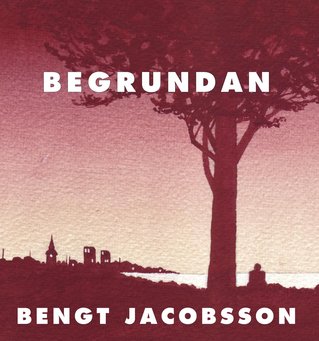 I Begrundan återfinns Jacobssons förtjusning i att utgå från symboliska berättelser för att belysa ett etiskt dilemma. Som titeln antyder är Begrundan en bok för dig som gärna stannar upp och tänker lite djupare, kring en text som ligger nära diktens form. Det luftiga formatet i boken med inslag av blanka sidor inbjuder speciellt till denna typ av läsning.Bengt Jacobsson är under våren högaktuell med lansering av sin tionde bok, heldagsföredrag i Malmö den 23 mars, i Stockholm den 27 april och i Göteborg den 11 maj samt kommande lansering av en ny och mer interaktiv hemsida.Den 22 mars blir öppet hus där det bjuds på mat och dryck. Kom gärna förbi för att få en intervju med Bengt och en trevlig stund.PROGRAM
16.00 - 16.30	Mingel och bubbel
16.30 - 16.45	Mats Hoff guidar oss i Triangelns kontorshotell
16.45 - 17.00	Bengt Jacobsson berättar om sin nya bok ”Begrundan”
17.00 - 18.30	Filosofisk bufféOm du vill uppleva Bengt Jacobsson mer ingående kommer han att befinna sig på Hilton Hotel i Malmö under fredagen den 23 mars, samt senare under våren i Stockholm och Göteborg, för att föreläsa om hur din inställning till livet kan hjälpa dig att se möjligheterna och öka din motivation och självtillit.
Föredraget är kostnadsfritt för journalister och går under namnet ”Livet är inte en plikt, utan en möjlighet!”Vi ser fram emot din anmälan till info@undervisningshuset.se eller 040-23 72 40. Kontaktperson är Christoffer Sundbäck, VD Undervisningshuset.

Välkommen!	www.undervisningshuset.se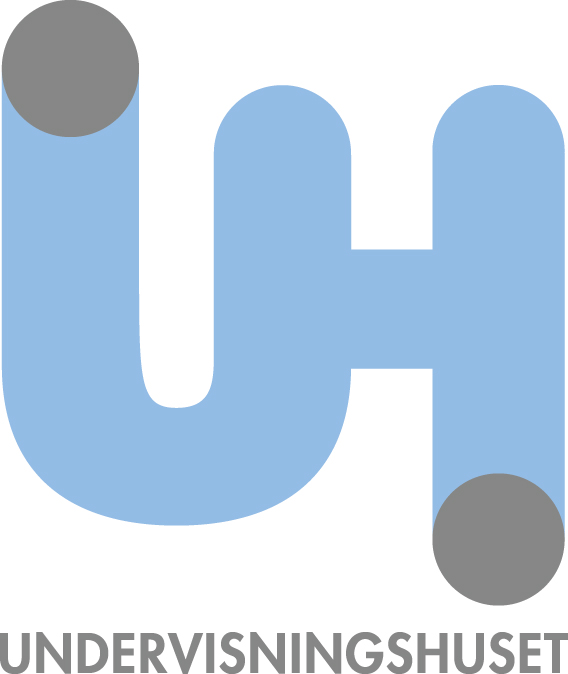 